 Canteen Menu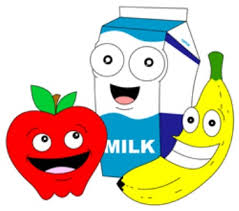 Recess Only							SandwichesBanana or Apple Muffin		$3			Ham			$3Cheesie 		                          $2			Chicken		$3Vegemite Cheesie			$2			Egg/Curry Egg		$3Fruit Cup				$2			Cheese			$3Yoghurt and Fruit Jelly Cup		$2.50			Tuna			$3Hash Browns				$1			Add-On: Cheese, Tomato, CarrotFresh Fruit				$1			Lettuce, Cucumber, Beetroot,Vegetable Sticks with Hummus	$2.50			Avocado, Toasted (50c each)Popcorn				$1			Mayo, Mustard, Pickle and Choc Yogo				$2.50			Tomato Sauce (30c extra each)Bacon and Egg Muffin			$3.50Salads Available EverydayCaesar Salad: Chicken, Bacon, Egg, Cos Lettuce, Croutons, Parmesan Cheese and Caesar Dressing. Pumpkin Salad: Roasted Pumpkin, Spinach, Red Capsicum, Red Onion, Fetta and Dressing.Greek Salad: Cucumber, Tomato, Fetta, Spinach, Kalamata Olives and Balsamic Dressing.Garden Salad: Lettuce, Tomato, Cucumber, Carrot, Celery, Red Capsicum, Broccoli, Beetroot and Balsamic Dressing.Mediterranean Salad: Brown Rice, Fetta, Roasted Capsicum, Roasted Eggplant, Roasted Zucchini, Roasted Mushrooms and Cherry Tomatoes tossed with Spinach and a Balsamic Dressing.Drinks (available Lunch and Recess)Water											$1.50Hi-Lo Milk										$2Sipahh Straw with Milk Chocolate/Strawberry					$2.50Harvey Fresh Juice									$2.50Lunch Only										Frozen Yoghurt Cups or Frozen Choc Milk Cups 					$1.50Monday Lunch Order OnlyBeef Curry with Vegetables and Rice							$5 Arancini										$1.50Chicken Schnitzel Roll	with Tomato, Cucumber, Mayo and Lettuce			$5Pasta Bolognaise									$4Soup of the Day with Bread (Pumpkin)						$3.50Wednesday Lunch Order OnlyHot Beef and Gravy Roll								$5Pizza: Ham and Cheese/Cheese							$3Lasagne	$4 Sushi (Pre-order Monday)	$5.50Soup of the Day with Bread (Potato and Leek)	$3.50Friday Lunch Order OnlySausage Roll										$3.50Hot Chicken, Swiss Cheese, Spinach and Mayo Turkish Roll				$5Arancini (Cheese)									$1.50Spinach and Ricotta Ravioli with Napolitano Sauce					$4Soup of the Day with Bread (Minestrone)						$3.50